ПРАВИТЕЛЬСТВО РОССИЙСКОЙ ФЕДЕРАЦИИФЕДЕРАЛЬНОЕ ГОСУДАРСТВЕННОЕ БЮДЖЕТНОЕ ОБРАЗОВАТЕЛЬНОЕ УЧРЕЖДЕНИЕВЫСШЕГО ОБРАЗОВАНИЯ«САНКТ-ПЕТЕРБУРГСКИЙ ГОСУДАРСТВЕННЫЙ УНИВЕРСИТЕТ»(СПбГУ)Мирзоев Ильхом ХакимовичИСТОРИЯ ГЕРАТСКОГО КНЯЖЕСТВА КУРТОВ (1245 –1381) НА ОСНОВЕ ТРУДА САЙФИ ХЕРАВИ «ТАРИХНАМЭ-ЙЕ ХЕРАТ»Направление: 41.03.03 «Востоковедение и африканистика»Выпускная квалификационная работа(Профиль: история Ирана и Афганистана)Научный руководитель: доц., к.и.н. Харатишвили Г.С.Рецензент: доц., к.и.н. Григорьев С.Е.Санкт-Петербург2017СОДЕРЖАНИЕВведение........................................................................................................................4Глава I. Разрушение Герата монголами.................................................................81.Первое взятие Герата......................................................................................................................82.Второе взятие Герата.....................................................................................................................93.Запустение Герата. Судьба уцелевших гератцев.......................................................................11Глава II. Восстановление Герата. Борьба местных элит за власть…...........141.Восстановление Герата при хане Угедее (1229-1241)…………………………….…...................142.Правление Амира Изз ад-Дина в Герате…...................................................................................163.Правление Амира Мухаммада Изз ад-Дина Мукаддама в Герате…..........................................184.Правление Маджд ад-Дина Калийуни….......................................................................................195.Правление Шамс ад-Дина Мухаммада б. Маджд ад-Дина Калийуни…....................................25Глава III. Образование княжества Куртов. Правление Шамс ад-Дина Крурта……………………………………………………...……………..................271.О происхождении Шамс ад-Дина Курта……………………………………………………………...272.Правление Рукн ад-Дина Курта…………………………………………………………………….……283.Восшествие Шамс ад-Дина на престол Гура………………………………………………………...284.Начало правления Шамс ад-Дина Курта в Герате…………………………………………………..325.Поход Шамс ад-Дина Курта в Афганистан………………………………………………………..…34Заключение…............................................................................................................42Список использованной литературы…................................................................46Приложение 1. Герат при Тимуридах (согласно Аллену 1981, карта №2)…........................................................................................................................49Приложение 2. Герат, Афганистан. Издано Джеймсом Уайлдом, географом королевы Виктории, 1880....................................................................................50Приложение 3. Погребальный комплекс Газаргах, Герат.……………....…51Приложение 4. Афганистан, цитадель в Герате. Из коллекции Фредерика Дж. Клаппа1934..………………………………………………………………….51ВВЕДЕНИЕ            Опустошительное вторжение монголов в Иран в первой половине XIII в. н.э. привело к чудовищным людским потерям, кризису сельского хозяйства вследствие запустения оросительных систем, разрушению научных и культурных центров и библиотек. Монгольское завоевание является одним из самых тяжёлых периодов в истории Ирана и Афганистана.            Тем не менее, монгольское нашествие дало толчок дальнейшему развитию иранской историографии, в том числе появлению или переработке трудов на персидском языке, посвящённых истории отдельных регионов.            Одним из таких регионов, об истории и общественной жизни которого были написаны монументальные сочинения, был Хорасан с крупнейшим торговым и культурным центром в Герате. Важным источником по истории Хорасана и, в частности,  Герата времён Хулагуидов (1256 – 1353), а также ярким образцом гератской региональной историографической традиции является рассматриваемая нами книга «Та̄рӣх̱на̄мэ-йе Хера̄т» («История Герата»), написанная Сайфом б. Мух̣аммадом б. Йа‘к̣ӯбом Херавӣ (Сайфӣ) – прославленным придворным историографом и поэтом династии Куртов (1245-1381).             Сайф ибн Мухаммад б. Йакуб родился в Герате в 1282 году.  Он владел комплексом мусульманских наук и, судя по образчикам, приводимым в его труде, имел значительные познания в персидской и арабской поэзии. Сайфи и сам писал стихи и, отличившись в этом ремесле, обратил на себя внимание вельможи Хакима Са'д ад-Дина, который представил Сайфи правителю Фахр ад-Дину Курту (1294/5 – 1304). Сайфи сочинил около восьмидесяти касыд и газелей и сто пятьдесят кыт'а, прославлявших правителя.            Всю свою жизнь он провёл в Герате. Во время первой и второй карательных экспедиций Улджайту-хана (1304–1316), которые возглавляли Данешманд-Бахадур и его сын эмир Буджай, Сайфи оставался в осаждённом городе и сочинил «Са̄мна̄мэ» («Книга о Саме») – поэму в форме маснави объёмом свыше двадцати тысяч бейтов по образу «Шахнамэ» Фирдоуси, прославлявшую защитников Герата, во главе которых был Джамал ад-Дин Мухаммад Сам. В 1307 году Буджай овладел городом. Джамал ад-Дин Сам был казнён, а сам Сайфи был схвачен и в присутствии Буджая избит. В доказательство вины Сайфи приводили его поэму. Буджай решил сам прочитать отрывок из этого сочинения. По счастливой случайности именно в этом отрывке описывались многочисленность монгольского войска и талант монгольских полководцев. Несмотря на то, что Буджаю понравился отрывок, он отдал приказ казнить Сайфи, а поэму уничтожить.  Тот признал свою вину и стал умолять пощадить его, обещая впредь быть верным монголам. В конце концов Буджай пощадил Сайфи, однако занявший место умершего Фахр ад-Дина правитель Гияс ад-Дин I Курт (1307–1329) не проявлял благосклонности к поэту и тот на некоторое время был отдалён от двора правителя.             Во время опалы Сайфи составил сборник правил поведения, названный  в честь правителя «Маджмӯ‘э-йе Г̣иа̄с̱ӣ» («Гиясов свод»), и преподнёс его Гияс ад-Дину. Правитель одобрил эту книгу, по отношению к Сайфи проявил милость и поручил ему написать историю Герата с нашествия Чингиз-хана (1221 г.) вплоть до времени своего правления. Вельможам было дано поручение обеспечить Сайфи всеми доступными документами, историческими трудами и сводами. После двух с половиной лет скрупулёзной работы Сайфи исполнил поручение правителя и написал «Тарихнамэ-йе Херат». Дата смерти Сайфи не известна, а из его трудов до нас дошла лишь рассматриваемая нами «История Герата».            Это сочинение написано в прозе выразительным высоким персидским языком. При повествовании и описании событий и их участников автор приводит айаты Корана, хадисы Пророка, а также множество образчиков персидской и арабской поэзии, в том числе собственного сочинения, которые также представляют интерес для изучения. Сайфи не только подробно описывает последовательно излагаемые события, но и приводит, по возможности, причины этих событий. Упоминая кого-либо из правителей, вельмож или полководцев, автор приводит их краткую личностную характеристику.             Судя по всему, Сайфи намеревался продолжить свой труд и написать второй том, который должен был содержать подробные сведения о вельможах двора куртского правителя, знатных семьях и выдающихся людях Герата и путешественниках, посетивших столицу Куртов, о чём он и заявляет в конце «Истории Герата». Вероятно, Сайфи не удалось исполнить своё намерение, так как  в более поздних источниках, использовавших «Тарихнамэ-йе Херат»,  никаких сведений о втором томе не содержится. При этом, Сайфи в предисловии пишет, что его сочинение насчитывает четыреста глав (зикр), в то время как единственная дошедшая до нас рукопись содержит сто тридцать восемь глав.            Дата составления труда также неизвестна, а сам автор нигде не упоминает, когда начал работу над «Историей Герата» и когда закончил. Исходя из того, что написание сочинения, как утверждает Сайфи, заняло два с половиной года, а последние описываемые события относятся к 1321 г., можно утверждать, что «История Герата» была написана между 1318 и 1321 гг.             Единственная дошедшая до нас рукопись хранится в Национальной библиотеке (бывшей Имперской библиотеке) в Калькутте и была издана профессором Мухаммадом Зубейром ас-Сиддики в 1944 г с предисловием на английском языке .            Из ста тридцати восьми глав (зикр) дошедшей до нас рукописи, первые двадцать посвящены истории основания Герата, хадисам, связанным с этим городом, и истории Герата до прихода к власти династии Куртов. В оставшихся ста восемнадцати главах рассказывается о правлении Куртов, причём правлению Гияс ад-Дина отводится 39 глав.             В данной работе мы рассмотрим главы с восьмой по сороковую и попытаемся подробно осветить историию Герата, начиная с взятия города монголами и периода борьбы между многочисленными правителями области за власть в Герате, до первой половины правления Шамс ад-Дина Курта (1245-1278), когда Курты вошли в состав государства Хулагуидов (1256-1353).История средневекового гератского княжества Куртов является важным этапом в истории Восточного Хорасана, сыгравшим большую роль в политической, экономической и социальной жизни региона. Наряду с этим, освещение этого периода даёт представление о ходе, характере монгольского завоевания Восточного Хорасана и его катастрофических последствиях. В работе затрагиваются вопросы восстановления и развития Герата после монгольского завоевания, его жизни и культуры в указанный период, а также подробно описываются характер власти местных владетелей и их отношения с правителями Монгольской империи.             Исследование во многом опирается на надёжную научную базу обстоятельного введения профессора ас-Сиддики к изданию 1944 г. и на комментарии Голамрезы Табатабайи Маджда, редактора тегеранского издания 2005 г., используемого нами в данной работе . Также нельзя не отметить работу И.П. Петрушевского «Труд Сейфи», в которой дана характеристика и краткое содержание труда гератского историографа .            Арабские имена собственные и термины передаются согласно практической арабско-русской транскрипции, а персидские – согласно вариантам транскрипций для дари (фарси-кабули) . Имена монгольских правителей приводятся согласно вариантам, данным в русском переводе П.А. Грязневича труда К.Э. Босворта «Мусульманские династии» . При изложении содержания этого труда нами сделана попытка в какой-то мере сохранить стиль повествования Сайфи.ГЛАВА I. РАЗРУШЕНИЕ ГЕРАТА МОНГОЛАМИ.1.Первое взятие Герата.            На завоевание Хорасана Чингиз-хан послал своего младшего сына – Толуя. После того, как его отряд взял Мерв, Нишапур, Тус и Таликан, весной 1221 г. Толуй подошёл к Герату. Монгольский царевич отправил своих посланников во главе с человеком по имени Замбур к жителям города с требованием сдаться. В то время в Герате правил наместник хорезмшаха Джалал ад-Дина (1221-1231) Шамс ад-Дин Мухаммад Джузджани. Узнав о приближении войска Толуя, он приступил к подготовке города к обороне. Сообщается, что в Герате было сто девяносто тысяч войнов .            Когда в город прибыли посланники Толуя и изложили требования своего предводителя, Шамс ад-Дин тут же велел их убить, заявив: «Никогда не наступит такой день, когда я покорюсь в услужение неверным (هر گز آن روز مباد که من مسخّر و مأمور کفار کردم)».             Узнав об убийстве посланников на следующий день, Толуй приказал своим войскам напасть на город со всех сторон одновременно и не брать пленников. Сайфи сообщает об отчаянном сопротивлении жителей Герата. Он пишет, что в тот день обе стороны потеряли около тридцати тысяч убитыми, при этом Толуй потерял одну тысячу семьсот человек из числа приближённых доблестных воинов . Битва за город продолжалась семь дней. Шамс ад-Дин Джузджани был тяжело ранен и погиб. После этого среди горожан возник раздор – некоторые предлагали сдаться, другие же призывали продолжать сражаться. Это позволило войску Толуя завладеть городом.            Толуй приказал поделить население на четыре части, вывести из города и перерезать. Сейфи, ссылаясь на «Т̣абака̄т-е На̄с̣ерӣ» передаёт, что с каждой стороны города было убито около 60 тыс. человек, то есть примерно 240 тыс. всего, а около ста тысяч четырнадцатилетних девушек были взяты в плен . Резня продолжалась до времени ночного намаза , после чего Толуй велел прекратить убийства. После этого в Герате осталось 200 тысяч жителей.            Однако, ссылаясь на сыновей очевидцев гератских событий 1221 г., Сайфи приводит и другую версию событий, по его мнению, более достоверную . Толуй выстроил свои войска в шеренгу напротив Фирузабадских ворот Герата. После семидневной схватки и гибели многих воинов с обеих сторон, Толуй выдвинулся с двумя сотнями всадников и подошёл ко рву, окружавшему город. Он обратился к жителям с предложением сдаться, пообещав сохранить им жизнь. Гератцы приняли предложение монгольского царевича . Сначала из города вышел Изз ад-Дин Мукаддам Херави, глава гератских ткачей, с сотней ткачей, и у каждого из них в руках было по девять дорогих одежд, которые они преподнесли монгольскому хану . Вслед за ними вышла и вся городская знать. Толуй велел убить двенадцать тысяч сторонников хорезмшаха Джалал ад-Дина, а остальных жителей оставил невредимыми . Во главе города Толуй поставил Абу Бакра Марджаки и при нём назначил шихной монгола Манкутая (Мангутая). Через восемь дней победитель с богатой добычей покинул Герат . 2.Второе взятие Герата.            Сайфи пишет, что версии «надёжных источников» (در این معنی ثقات هرات را خلاف است) относительно повторного взятия и разрушения Герата рознятся. Некоторые утверждают, что жители Герата, обретя силу и могущество, использовали возможность и убили Абу Бакра и Манкутая в соборной мечети Герата. Ссылаясь на «Т̣абака̄т-е На̄с̣ерӣ», Сайфи пишет, что как только весть о победе Джалал ад-Дина над монголами в битве при Парване летом 1221 г. достигла Хорасана, во всех городах региона, находившихся под властью монгольских ставленников и шихн, начались восстания .             Наиболее достоверной Сайфи считает следующую версию. Ещё до завоевания Герата Толуем, войска Чингиз-хана дважды осаждали крепость Калийун, но взять её не смогли. После того, как Толуй овладел Гератом, до жителей Калийуна дошли слухи, что гератцы готовят оружие и снаряжение для похода, и стали совещаться о цели такой военной подготовки. Знать Калийуна согласилась на том, что как только придёт весна, войска со всего Хорасана и Туркестана соберутся под стенами крепости, а гератские войны присоединятся к захватчикам . Тогда было решено отправить группу храбрецов в Герат под видом торговцев для того, чтобы при удобном случае убить Абу Бакра и Манкутая, и тем самым лишить жителей Герата доверия Чингиз-хана, и поднять их на борьбу с монголами . Выбрали восемьдесят человек во главе с искусным и мужественным войном Сахебом.             Сначала отправили в Герат письмо, в котором заявили о своей покорности и готовности служить Чингиз-хану . Также в письме говорилось о готовности придти в Герат и сдать крепость поверенным людям Толуя. Гератские правители обрадовались такому письму и в ответ призвали сложить оружие,  не медлить, и в ближайшие несколько дней явиться в Герат за ярлыком от хана Толуя.             Жители Калийуна отправили Сахеба с восьмьюдесятью людьми под видом торговцев в Герат. В городе они разделились на группы по пять – десять человек, а оружие спрятали среди своих товаров . Через девять дней, распродав все ткани и мануфактуру, они улучили удобный момент и убили шихну Манкутая под стенами городской крепости, а Абу Бакра посреди базара. В городе поднялось восстание и народ убивал сторонников монгольских ставленников, а во главе города поставили Мубариз ад-Дина Себзевари, который, согласно Сайфи, прибыл в Герат из Фирузкуха  . Административное управление города возглавил Абд ар-Рахман Ибрани .            Когда Чингиз-хан узнал об убийстве монгольских ставленников в Герате, он пришёл в ярость и отправил Ильчигедей-нойона с восьмидесятитысячным войском из Газни подчинить взбунтовавшийся город, приказав убить всех его жителей .             Ильчигедей достиг Герата в ноябре-декабре 1221 г. и окружил его. Город был поделён на четыре части по числу ворот, а за осаду каждой части отвечал командующий из числа приближённых Ильчигедея. Осада города продолжалась шесть месяцев и семнадцать дней, в течение которых Сайфи описывает жестокие  и кровопролитные схватки между войсками и воспевает отчаянное сопротивление гератцев . В июне-июле 1222 г. Монголам удалось пробить одну из городских стен на направлении, которым руководил Харлуг. При этом, как отмечает Сайфи, погибло четыре сотни знатных монгольских воинов. В силу того, что войску Ильчигедея присылали подкрепления, а запасы горожан истощились, гератцы запросили мира . Но Ильчигедей, захватив город, приказал перерезать всё население. Все жители были убиты, головы отсечены от тел, а здания и постройки Герата сровняли с землёй. Резня и разрушения продолжались семь дней .            На восьмой день Ильчигедей-нойон отправился с войском к Калийуну, а военную добычу и пленников отправил Чингиз-хану . Достигнув местечка Оба, Ильчигедей послал две тысячи всадников в Герат на поиски уцелевших жителей. Всадники пробыли в Герате два дня и убили ещё около двух тысяч человек, а на третий день покинули город . 3.Запустение Герата. Судьба уцелевших гератцев.            После того, как посланные Ильчигедей-нойоном всадники оставили разрушенный Герат, Мавлана Шараф ад-Дин Хатиб и ещё пятнадцать человек, имена которых также приводятся Сайфи, укрывшиеся во время погромов и резни на вершине горы Камари,  вернулись в город и стали свидетелями ужасной картины . Повсюду они видели тела своих любимых и знакомых, в каждом доме находили убитых хозяев, и на протяжении двадцати дней рыдали и скорбели по погибшим .            Через двадцать дней, они вышли из города и укрылись за прочной дверью бани Шараф аз-Замана , где к ним присоединились другие выжившие, так что число их увеличилось до 40 человек . Они решили поселиться в куполе соборной мечети Герата и провели ещё два с половиной месяца в скорби. Оправившись от горя, выжившие стали думать и совещаться о своих дальнейших действиях. Некоторые предлагали покинуть разрушенный город, в котором не осталось ни жителей, ни запасов продовольствия. К тому же, говорили они, Чингиз-хан может назначить правителем Герата одного из своих приближённых, который наверняка не пощадит выживших. Другие возражали, что теперь, когда Хорасан стал «страной львов и волков» (جای شیران و گرگان است), невозможно найти прибежища и уцелевшего города до самого Мазендерана . Поэтому благоразумным решением было бы остаться в Герате, держаться вместе и исполнять всё, что скажет Шараф ад-Дин Хатиб, «самый достойный из нас с точки зрения знания и проницательности» (که به دانش و بینش اعقل ارباب است و به کیاست و فراست اکیَسِ اصحاب). Все с этим согласились и дали клятву не враждовать друг с другом и выполнять указания Шараф ад-Дина, после чего, по предложению последнего, выжившие разделились на несколько групп для поиска пищи в окрестностях Герата. Одна группа отправилась в сторону Кухестана, две другие к Гуру и Калийуну, а сам Шараф ад-Дин Хатиб с двадцатью людьми остался в Герате, где они каждый день расчищали склады с соломой и находили зёрна, из которых готовили еду. Так Шараф ад-Дин и его сторонники прожили год. Сайфи также упоминает, что, по словам некоторых рассказчиков, уцелевшие гератцы первое время выживали за счёт человеческого и собачьего мяса.            Но на второй год голод всё же вынудил гератцев отправиться на поиски пропитания. Они разделились на четыре группы: кто-то остался в городе, группа во главе с Рашидом Борджи отправилась в сторону Абиверда и Мерва,  некоторые – к Хафу, а другие, в том числе и Шараф ад-Дин, направились в Гарчистан .             В тот год крепости Гарчистана были под осадой царевича Толуя. Сайфи пишет, что как-то ночью из стана монголов сбежало около пятидесяти лошадей, которые достались Шараф ад-Дину и соратникам, и через пять дней они пригнали лошадей в Герат . А Рашид Борджи в окрестностях Мерва напал на караван и после продолжительной битвы захватил десять харваров зернового хлеба. Так гератцы прожили ещё один год.            На третий год в окрестностях пустыни Кермана гератцы напали на караван, шедший из Египта в Китай. Перебив около пятидесяти путников, они захватили пять харваров сахара и один харвар роскошных шёлковых одежд . От того, что выжившие гератцы в тот год ели много сахара и носили египетские одежды, современники Сайфи называли их «едоки сахара» (شکر خواران) .             На четвёртый год гератцы послали группу с крупной партией «египетских одежд и даров Шуштера» (با متاع بسیار از ثیاب مصریّه و تحف ششتری) на продажу в Мерв, чтобы на вырученные деньги купить зернового хлеба .             Так прошло четрые года, в течение которых Герат оставался лежать в руинах после монгольского завоевания, превратившись из крупного торгового города  в ужасающее место, где, по словам Сайфи, «в каждом жилище [поселился] див» (در هر مقام دیویست) и «в устах каждого [раздаётся] вопль» (در هر کام غریوی) . Немногие пережившие захват города выживали за счёт случайной добычи и грабежа караванов, жили в городе или на склонах близлежащих гор. Всего же Герат оставался разрушенным до 1237 г., когда великий хан Угедей (1229-1241) отдал приказ о восстановлении города. Восстановлению Герата и его правителям до прихода к власти Куртов посвящена следующая глава данной работы.ГЛАВА II. ВОССТАНОВЛЕНИЕ ГЕРАТА. БОРЬБА МЕСТНЫХ ЭЛИТ ЗА ВЛАСТЬ. 1.Решение великого хана Угедея (1227-1241) по поводу восстановления Герата.            Сайфи отмечает, что великий хан Угедей был справедливым и щедрым правителем, и подчёркивает его симпатию к мусульманам .  Угедей принялся за восстановление городов и поселений Хорасана, разрушенных во время монгольского завоевания. В разорённые области он назначал правителей и поручал им восстановление и обустройство городов. Когда встал вопрос о восстановлении Герата, Угедей спросил совета у приближённых, заявив, что хочет отправить кого-то в Герат, так как слышал, что климат в этом краю умеренный, воздух живительный,  вода холодная и прозрачная, а от земли веет мускусом и амброй .            Мнение одних заключалось в том, что хотя Герат и обладает упомянутыми свойствами, восстановление его таит в себе опасность. Крепости в этом районе мощно укреплены, а население непокорно монголам, способно на борьбу и восстания. Ведь не смотря на то, что царевич Толуй при первом взятии Герата пощадил жителей, после его ухода они не преминули убить поставленных правителей и подняли восстание. Поэтому, не следует отстраивать эту провинцию, чтобы потом не тратить силы на подавление бесконечных мятежей .            Другие советники хана были за восстановление Герата. По их мнению, жители Хорасана ещё хорошо помнили жестокость разгневанных монголов, полководцы и зачинщики восстаний теперь убиты, а во время правления такого справедливого и щедрого государя у подданных не может быть и мысли об измене и неповиновении. Разумнее всего было бы послать в Герат людей, которые там поселятся и посвятят все свои силы и возможности отстройке города и возрождению земледелия, чтобы Герат в короткий срок восстановился .            Великий хан Угедей одобрил подобное рассуждение и осведомился о том, кому из подданных и пленных следует поручить это дело. Ему доложили, что тысяча семей гератских ткачей, уведённых в плен Толуем, проживает в Бишбалыке , их и следует послать в Герат .            К хану привели Амира Изз ад-Дина Мукаддама, главу гератских ткачей, и предложили доверить ему дело восстановления провинции Герат. Угедей распорядился, чтобы Амир Изз ад-Дин Мукаддам и сто семей гератцев вернулись в свой родной город и взялись за его восстановление, а также предпринимали усилия для привлечения людей со всего Хорасана, Ирака и Мавераннахра .            Сайфи также приводит другой рассказ о решении Угедея восстановить Герат. Госпожа Кутлуг аш-Шай, одна из жён Чингиз-хана, однажды принесла великому хану Угедею несколько расшитых златотканых царских одежд, которые ему очень понравились. Когда хан спросил о ткачах, которые сшили эти одежды, Кутлуг аш-Шай ответила, что Толуй –хан из числа своих пленников пожаловал ей гератских ткачей, которые и сшили эти прекрасные платья. Угедей предложил Кутлуг аш-Шай передать ему этих ткачей, обещая взамен выполнить любую её просьбу. Она согласилась и уступила гератских пленников в обмен на пять деревень в Туркестане. Угедей обложил ткачей большим налогом и распорядился, чтобы каждый год в казну поступала тысяча одежд их производства. Несколько лет спустя, в 1237 г. Амир Изз ад-Дин Мукаддам лично преподнёс Угедею несколько роскошных расшитых бахромой и золотом одежд. Угедей одобрил работу мастеров, заметив, однако, что их стиль утратил былую свежесть и яркость, на что Амир Изз ад-Дин Мукаддам извинился, сказав, что на чужбине им работать тяжелее. «Если бы волей ярлыка покорителя мира стало рабу с группой соратников отправиться в город Герат, то каждый год оттуда в ханскую казну поступало бы в два раза больше [одежд], чем отправляют в этой области…»   (اگر حکم یرلیغ جهان مطاع شود بنده با طایفۀ اوزان به شهر هرات رود و هر سال از آنجا به اضعاف آنچه در این ولایت میرسانده است، برسد) – приводит Сайфи слова Амира Изз ад-Дина Мукаддама . Угедей согласился и распорядился, чтобы Амир Изз ад-Дин с пятьюдесятью гератцами вернулись в свой город,  заявив, что после того, как гератцы докажут свою способность к исполнению взятого обязательства, они смогут взять в Герат и своих близких.2.Правление Амира Изз ад-Дина в Герате.            По распоряжению великого хана Угедея в 1238 г. Амир Изз ад-Дин Мукаддам с частью пленных гератцев отправился в Герат . Не дойдя пяти фарсангов до Герата, он был встречен Шараф ад-Дином Хатибом и остальными гератцами с исключительным почтением.             На следующий день гератцы собрались в соборной мечети на совет, где решили, что каждый должен посадить три манна пшеницы на пятидесяти «холмиках» (کُوتَک خاک), а поскольку городские каналы засорены, воду для орошения надо брать из колодцев, что и было сделано. Сайфи пишет, что «во время посева знатный и простой вдвоём тянули ярмо» (و هنگام زرع از وضیع و شریف دو دو جوغ می کشیدند) .            Сайфи также отмечает, что в этом году от Кара-нойона, крупного военачальника Гармсира, в Герат прибыл шихна Кустай, который был отважным воином и красноречивым оратором. Его встретили горожане, которым он оказал благосклонность, после чего стал помощником в деле возрождения Герата.             И так они засеивали пашню и сажали хлопок, а после уборки урожая отправили двадцать человек, каждого с двадцатью маннами хлопка, в южные провинции за буйволами и земледельческими инструментами. Через два с половиной месяца жители Герата расчистили канал Инджиль и подвели его воды к пашне.             Затем Кустай и Амир Изз ад-Дин Мукаддам с десятью гератцами отправились в селение Яздуйе, где были приняты с почётом и уважением . Через три дня Кустай заявил, что так как Яздуйе принадлежит к области города Герата, крестьяне этого селения должны отправиться в Герат на работы по восстановлению города, согласно повелению великого хана. Знать Яздуйе заявила, что повинуется воле хана, однако на деле не спешила исполнять предписанное. Ночью жители Яздуйе собрались на совет. Некоторые считали, что не нужно идти наперекор хану. Другие говорили, что незачем терпеть такой позор и унижение, а лучше всего убить Кустая и Изз ад-Дина Мукаддама, чтобы весь мир узнал о нашей отваге и непокорности. В конце концов, проведя ночь в споре, они решили осрамить гератцев. Утром они схватили Изз ад-Дина Мукаддама, Кустая и тех десятерых, что были с ними. Затем их раздели догола и, словно ослов, навьючили одним харваром песка, а в качестве погонщиков приставили десять человек, которые должны были подгонять несчастных палками . Сайфи пишет, что подобным образом гератцев гнали до самой границы с Кухестаном, после чего оставили их в покое. Кустай направился в сторону Гармсира, а Амир Изз ад-Дин через двадцать дней добрался до Герата, где рассказал Шараф ад-Дину Хатибу и другим гератцам о произошедшем.  Шараф ад-Дин пообещал, если на то будет воля Господа, в скором времени разрушить Яздуйе, а жителей заключить в силки повиновения .             В 1239 г. Амир Изз ад-Дин Мукаддам назначил Асиля Муаддиля своим наместником в Герате, а сам направился в ставку великого хана. По прибытию, после вознесения хвалы и благого пожелания хану, он испросил разрешения взять в Герат свою семью, на что хан приказал ста семьям пленных гератцев вернуться в родной город.             На обратном пути, достигнув Фарьяба, Амир Изз ад-Дин заболел и через семь дней скончался. Перед самой смертью он подозвал к себе своего сына Амира Мухаммада и наказал, чтобы тот немедленно явился к хану и доложил о произошедшем. А если его назначат правителем Герата, призвал его проявлять к подданным милость и ни в коем случае не замышлять плохого против рабов божьих, ибо в конце концов этот порок даст свои плоды .            Через три дня после смерти отца Амир Мухаммад отправился к великому хану. Выслушав доклад Амира Мухаммада, Угедей назначил его правителем Герата, после чего тот попросил хана назначить шихну из числа рабов государя, который бы помог держать гератцев, «из которых каждый мнит себя правителем и хозяином» (که هر یک به نفسه حاکمی می زیند و به رأسه والی), в покорности и послушании . Хан решил назначить шихной Харлуга. Преклонив колено и вознеся хвалу государю, Харлуг испросил разрешения взять с собой в Герат в качестве писца своего брата Соку, смыслившего в деле счетоводства, на что получил одобрение хана. Таким образом, Угедей назначил при правителе Герата Амире Мухаммаде шихну Харлуга и сборщика податей Соку и поручил им совместно восстановить город .  3.Правление Амира Мухаммада Изз ад-Дина Мукаддама в Герате.            Согласно повелению великого хана Угедея, в 1240 г. Амир Мухаммад Изз ад-Дин Мукаддам, Харлуг и Соку направились из Туркестана в Герат. Достигнув местечка Обэ, они были с почётом встречены Асилем Муаддилем, Шараф ад-Дином Хатибом и другими гератцами. На следующий день в Герате зачитали ярлык великого хана, после чего раздались возгласы хвалы и одобрения со стороны жителей Герата .             В этот же год Харлуг и Соку построили себе резиденции за городом вблизи ворот Хуш. Харлуг назначил Низама Бандехи и Наджм ад-Дина Марджана Хавафи во главе дивана Герата, а своего сына Джарике, который был крайне алчным и недолюбливал мусульман, назначил сборщиком налогов. Также за пределами города было построено семь лавок – мясная, кузнечная, бакалейная, мануфактурная лавки, пекарня и поварня .             Пять месяцев спустя прихода Харлуга, гератская знать явилась к Шараф ад-Дину Хатибу с жалобой на монгольского шихну. Они утверждали, что Харлуг их бранит, называет ворами и убийцами, а Джарике, притесняет и обирает их подданных . Гератцы предлагали убить монголов, но Шараф ад-Дин убедил их, что теперь, когда Герат стал восстанавливаться, после стольких тягот и мучений, перенесённых гератцами, было бы глупо снова проливать кровь и подвергать себя опасности из-за сиюминутного порыва . Шараф ад-Дин заверил их, что сам возьмётся за это дело и Харлуг станет милостивым. Гератцы согласились и похвалили Шараф ад-Дина.             На следующий день Шараф ад-Дин отправился к Амиру Мухаммаду Изз ад-Дину Мукаддаму и убедил его поговорить с Харлугом, так как именно он по ярлыку великого хана является правителем, а Харлуг его помощником. Амир Мухаммад рассказал Харлугу о жалобах гератцев на него и посоветовал искать расположения подданных и быть к ним милостивым. Харлуг, опасаясь гнева горожан, послушался совета и на следующий день устроил пир, на который пригласил Шараф ад-Дина Хатиба и остальную гератскую знать, на котором стороны примирились . С тех пор, отмечает Сайфи, к радости жителей Герата Харлуг проявлял мягкость и кротость в отношении подданных, а вместо своего сына Джарике на должность сборщика налогов назначил Наджм ад-Дина Хавафи.            Сайфи пишет, что в том же году Харлуг и Амир Мухаммад отправили к великому хану делегацию, чтобы доложить о состоянии дел в Герате и выказать свою покорность. Через пять месяцев в Герат были посланы Тексинак со стороны великого хана Угедея и Инудж Бек от хана Бату, и «двести обозов с людьми» (دویست بنه وار مردم ). Харлуг встретил их с радостью и почётом, и монгольских посланников облачили в великолепные одежды. Месяц спустя были поделены городские каналы с прилегающими землями -  Инудж Бек получил канал Сабкар, Бахадуру Малани , посланнику Ильчигедея, достался канал Малан, Тексинаку – Инджиль, а остальные территории чуть позже достались Маджд ад-Дину Калийуни .  4.Правление Маджд ад-Дина Калийуни.            Маджд ад-Дин Калийуни стал правителем Герата в 1241 г. Сайфи превозносит Маджд ад-Дина как красивого благочестивого и мудрого правителя, которому не было равных в учтивости, стрельбе из лука, красноречии и каллиграфии, и достоинства которого невозможно описать в полной мере .             Он происходил из знатной семьи Калийуна, а его отец был вельможей хорезмшаха Джалал ад-Дина. Маджд ад-Дину было десять лет, когда монголы захватили крепость Калийун и предали мечу её жителей. Некий Амир Арслан взял Маджд ад-Дина под свою защиту и увёз с собой в Туркестан.            Через некоторое время Арслану было поручено доставить послание монгольскому военачальнику Джурмагуну и он взял своего пленника с собой. Так случилось, что когда они остановились в Себзеваре, в городе нашлись родственники Маджд ад-Дина, которые выкупили его за две тысячи динаров . Так, Маджд ад-Дин оставался в Себзеваре, проявляя старание в получении знаний, пока до него не дошли вести о правлении в Герате Амира Мухаммада Изз ад-Дина Мукаддама и шихны Харлуга. Маджд ад-Дин заявил своим близким, что подобно Амиру Изз ад-Дину и Харлугу в Герате, он намерен восстановить крепость Калийун, и собирается испросить разрешения на это у хана Бату. Близкие и сторонники похвалили Маджд ад-Дина и одобрили его стремление. На следующий день, получив наставления родственников касательно путешествия, Маджд ад-Дин со свитой покинул Себзевар.             На следующий день после приезда в ставку Бату, он предстал перед ханом, вознёс хвалу и благие пожелания государю, после чего изложил свою просьбу. Бату принял его с благосклонностью, подарил дорогое одеяние, пожаловал две золотые пайцзы и отправил вместе со своим слугой Карайем к монгольскому эмиру Коркузу . Коркуз отправил его в Герат вместе со своим слугой Карабахши.            Достигнув Герата, Маджд ад-Дин отправил своего представителя Шамс ад-Дина Лачина к Харлугу и Амиру Мухаммаду. Амир Мухаммад и помощник Харлуга вышли встречать Маджд ад-Дина, а сам Харлуг был занят распитием вина . Встретившись с Амиром Мухаммадом и гератской знатью, Маджд ад-Дин спросил о причине отсутствия Харлуга, ведь, даже если тот не считается с ним, по крайней мере должен считаться с ярлыком хана Бату . Амир Мухаммад ответил на это, что Харлугу нездоровится, поэтому он и не смог явиться. Маджд ад-Дин заявил, что подобное извинение недостойно быть услышанным, и что Харлуг попросту не хочет, чтобы ставленник Бату правил в пределах этой области. Мадж ад-Дин Калийуни остановился в доме Амира Мухаммада.            На другой день Харлуг явился к Маджд ад-Дину, расспросил его о трудностях пути и заявил, что их приезд крайне обрадовал его . Маджд ад-Дин рассказал, что явился в услужение в ставку хана Бату лишь для того, чтобы отстроить крепость Калийун, а владыка назначил его править Гератом. Да не будет господин подозревать, что он (Маджд ад-Дин) приехал в Герат по своей воле и устремлению. На это Харлуг ответил, что между потомками великого государя Чингиз-хана нет различия – мы должны подчиняться что воле хана Бату, что высочайшему приказу великого хана Угедея, а Маджд ад-Дин не должен позволить сомнению овладеть им .            Через семь дней правитель Маджд ад-Дин Калийуни распорядился построить свой дом за пределами города близ гробницы некоего суфия . Калийуни назначил своим заместителем Джамал ад-Дина Мухаммада Себзевари, а административное управление городом возглавил Шараф ал-Мульк Резаи.             Через пять месяцев Калийуни отстранил Амира Мухаммада Изз ад-Дина Мукаддама, а совместно с Харлугом обустроил канал Инджиль. Несколько дней Маджд ад-Дин лично участвовал в работах по восстановлению канала Аланджан, чтобы привлечь народ к участию в расчистке каналов. В это же время была вновь заселена деревня Шамаан, во главе которой Маджд ад-Дин поставил Мухаммадшаха Роуджи из числа своих приближённых и поручил ему дальнейшее восстановление и отстройку деревни . В этот же год провели перепись населения Герата, согласно которой в городе проживало около шести тысяч девятисот жителей. Сайфи отмечает, что в Герат направлялись люди со всего Хорасана и Туркестана.            К 1242 г. Маджд ад-Дин Калийуни стал весьма могущественным и был окружён блестящей свитой. Правители и наместники областей всего Хорасана приезжали к нему на поклон . В это время правителем Герата по распоряжению Есю-Монгкэ, сына Чагатая, был назначен Шараф ад-Дин Бетекчи. Однако, Маджд ад-Дин его ни во что не ставил и поспешил изъять у него ярлык от монгольского царевича. Восемнадцать дней спустя своего прибытия в Герат потерпевший неудачу Шараф ад-Дин Бетекчи покинул город .            Сейфи пишет, что Харлуг, Соку и вельможи Герата от страха перед Мадж ад-Дином не могли спокойно спать и не смели сделать глотка воды без его разрешения . Представителей хана Бату и эмира Коркуза, прибывавших в Герат, Маджд ад-Дин принимал с большим почтением и посылал хану Бату дорогие одежды, арабских лошадей, разного рода редкости и другие дары; а к посланникам великого хана и эмира Аргуна относился с пренебрежением, редко навещал их и медлил с исполнением их просьб и пожеланий . А если они проявляли неучтивость, Мадж ад-Дин обижался, а наместников и управляющих увещевал, что ежели кто без его приказа и разрешения обратится к народу, то тем самым нанесёт ему оскорбление. Если же кто притеснял подданных, того казнил, а врата справедливости и милости были открыты и для знатных и для простых людей. Дважды в день он устраивал царскую трапезу, а каждый понедельник отправлял пять овец и пятьсот маннов хлеба к гробнице Газаргах .            Сейфи сообщает, что Харлуг проводил время за распитием красного вина в обществе розоволиких красавиц и молодых юношей. Внешне он был в дружеских отношениях с Маджд ад-Дином и выказывал единодушие, но в мыслях стремился его устранить. При встрече говорил с ним с улыбкой и благодарностью на устах и во время развлечений пил с ним вино.            Маджд ад-Дин был рад этому, возгордился и стал беспечным. Все судебные тяжбы передал в ведение Шараф ад-Дина Хатиба, которому он полностью доверял.             А Амир Мухаммад Изз ад-Дин Мукаддам днём и ночью строил козни, сеял семена коварства и интриг, чтобы каким-нибудь обманом, уловкой или хитростью низринуть правителя Мадж ад-Дина Калийуни из апогея могущества в бездну обездоленности . Маджд ад-Дин не выказывал ему расположения и отправлял посланников в его дом на постой, а издержки по приёму  отъезжающих и прибывающих возложил на его подданных. Самого Амира Мухаммада Маджд ад-Дин называл «представителем базарного люда» (زعیم سوقیان), а Харлуга «шихной винного погреба» (شحنۀ خُمخانه) и притеснял их подданных. К воинам же, находившимся  у него на службе, насколько возможно относился благосклонно и одаривал царской милостью . Сайфи сообщает, что за время своего правления в Герате Маджд ад-Дин Калийуни пожаловал около пятидесяти золотых и серебряных поясов и сто тысяч динаров правителям области и городским предстоятелям на молитвах .             Сейфи пишет, что это было время процветания – спокойный душою народ  приступил к своим занятиям. Сто маннов зернового хлеба стоили полдинара, овцу можно было купить за четыре данга, а манн сахара – за два данга.            Дважды в месяц Харлуг с почётом принимал у себя Маджд ад-Дина, а членов его свиты одевал в дорогие одежды; Мадж ад-Дин отвечал ему тем же. Так они жили и привлекали народ к строительству и земледелию.            В 1243 г. Харлуг отправил Наджм ад-Дина Марджана Хавафи, Амира Мухаммада Мукаддама, Пахлавана Мухаммада Дайе к эмиру Аргуну с донесением на Маджд ад-Дина. Они заявили, что правитель Маджд Калийуни не повинуется воле господина и государя, зазнался и притесняет его посланников, а доходы и излишки области присваивает и посылает ястребов, соколов и гепардов эмиру Коркузу . Если так продлится ещё один год, то, несомненно, никакой правитель не будет над ним властен. Выслушав их доклад, эмир Аргун тотчас же приказал Бурунгулу, одному из своих приближённых, с семью сотнями всадников немедленно схватить и привести, либо убить правителя Маджда Калийуни .             На следующий день Бурунгул покинул лагерь эмира Аргуна и как можно скорее скакал и ночью и днём, так что за два дня доехал из Туса до Бадгиса и ночью перешёл через ущелье Занги. Затем он поручил своему приближённому Таркатаю с двумя сотнями славных всадников устроить засаду на пути следования Маджд ад-Дина. Таркатай устроил засаду в Гизане и в районе Гувалиана . На рассвете Маджд ад-Дин по привычке выехал с десятью всадниками на охоту. Когда он достиг Гувалиана, монголы выскочили из засады, схватили его и привели к Бурунгулу, который тут же убил Маджд ад-Дина.            Сайфи также приводит другую версию случившегося. По сведениям некоторых рассказчиков, Буругнул был тысяцким эмира Аргуна . Исан, родной брат Бурунгула, прибыл в Герат как посланник эмира Аргуна. Собираясь возвратиться к Аргуну, Исан желал почтительного отношения и услужения от гератского правителя . Маджд ад-Дин послал Исану десять газов грубой бумажной материи и упряжь. Исан пришёл в ярость, отхлестал посыльного Маджд ад-Дина кнутом, связал и увёл с собой. Узнав об этом, Калийуни разозлился и отправил Шамс ад-Дина Лачина с тридцатью всадниками наказать Исана. Шамс ад-Дин Лачин с войнами перебили свиту Исана и сбросили его с лошади, и если бы не подоспели Соку и Наджм ад-Дин Марджан Хавафи, ударами палок переломали бы ему бока и спину .            Исан явился к эмиру Аргуну и доложил о случившемся. В это же время Аргуну преподнесли доклад Харлуга и Амира Мухаммада Изз ад-Дина Мукаддама, и Аргун сразу же отправил Бурунгула схватить гератского правителя .             Достигнув окрестностей Герата, Бурунгул отправил Харлугу письмо, в котором изложил приказ эмира Аргуна. Харлуг очень обрадовался и в ответном письме посоветовал Бурунгулу отправить что-нибудь Маджд ад-Дину в знак почтения и благосклонности. На следующий день Бурунгул отправил Калийуни меч через своих приближённых, а  Харлуг передал головной убор и посоветовал гератскому правителю поехать к Бурунгулу, так как он был приближённым эмира Аргуна и пользовался его расположением .            Маджд ад-Дин опрометчиво поверил лживым словам Харлуга и на следующий день отправился вместе с Харлугом, Амиром Мухаммадом и гератскими вельможами к Бурунгулу в сторону Картабара . По дороге Маджд ад-Дин попал в засаду: справа и слева его окружили около ста воинов, схватили и со связанными руками доставили к Бурунгулу. Тот распорядился, чтобы Маджд ад-Дина Калийуни убили на мосту Рикинэ. Вельможи и знать Герата с горечью и скорбью отнеслись к убийству Маджд ад-Дина, а его слуги и подчинённые рвали на себе одежду и вопили от горя .            Сын Маджд ад-Дина Калийуни, Шамс ад-Дин Мухаммад, в это время был в Фушендже. Узнав о случившемся с его отцом, он прибыл в Герат на следующий же день. Вельможи, знать и слуги Маджд ад-Дина пали ниц перед ним и скорбели вместе с ним, а от их кровавых слёз образовалось необъятное море. Всё население Герата настроилось против обманщика и предателя Харлуга; его и Амира Мухаммада Изз ад-Дина Мукаддама проклинали и презирали .5.Правление Шамс ад-Дина Мухаммада б. Маджд ад-Дина Калийуни.            В 1244 г. Амир Мухаммад б. Маджд ад-Дин Калийуни с группой вельмож своего отца отправился к хану Бату, где был принят с особым почётом и  получил право на правление Гератом. Через десять дней он вернулся из ставки Бату-хана с ярлыком, пайцзой и почётным халатом. Он был с исключительным почтением встречен Харлугом и Амиром Мухаммадом Изз ад-Дином Мукаддамом, которые проводили его в резиденцию отца и внешне выразили повиновение и послушание воле хана Бату .            Через полтора месяца Калийуни отдалил от себя  Мухаммада Изз ад-Дина Мукаддама, а с Харлугом завёл искреннюю дружбу, а по отношению к посланникам монгольских царевичей старался выказывать почтение и уважение, насколько это было возможным .             Своё наследственное имущество он тратил на поддержку учёных, благочестивых и набожных людей, и на даровитых деятелей искусства. Как и его покойный отец, Шамс ад-Дин Мухаммад Калийуни снискал расположение подданных и славился как справедливый и щедрый правитель. Дважды в месяц он распоряжался в память о своём отце читать Коран от начала до конца, а к его приближённым проявлял милость и охотно вводил их в круг своих близких сторонников. Днём и ночью он посвящал все свои силы делу восстановления и строительства Герата, заботе о подданных. Он одинаково угождал и людям хана Бату и эмира Коркуза, а по отношению к посланникам великого хана и эмира Аргуна проявлял больше уважения, чем его отец, и преподносил им лучшие подарки .             Сайфи сообщает, что в 1245 г. Шамс ад-Дин Мухаммад Калийуни отправился в ставку хана Бату, оставив в Герате Шамс ад-Дина Лачина своим наместником. В отсутствие Калийуни, Лачин женился на одной из вдов Маджд ад-Дина, райской красоте которой не было подобных на земле .             Узнав об этом, Калийуни разгневался и приказал убить Лачина. Лачин понимал, что Калийуни намерен пролить его кровь, поэтому он заплатил пятьсот динаров служанке, допущенной в покои Шамс ад-Дина Мухаммада Калийуни, с тем условием, что та даст Калийуни отравленное вино. Сайфи проклинает эту служанку, которая «из-за своей алчности попала в сети обмана и греха» (به طمع دانۀ مال در دام فریب و وبال افتاد) . Служанка подмешала яд в вино и дала его Шамс ад-Дину, который после двадцати двух дней мучений скончался.            Приближённые Калийуни, его вельможи, слуги и знать Герата семь дней скорбели, плача и причитая. Шамс ад-Дин Лачин бежал из Герата, и вскоре в городе не осталось ни одного сторонника покойного правителя Маджд ад-Дина Калийуни и его сына .            Сайфи пишет, что по сообщениям рассказчиков, в год смерти Шамс ад-Дина Калийуни (1245) правителем Герата стал Шамс ад-Дин I Курт (1245-1278), фактический основатель династии Куртов . Эта династия правила Гератом с 1245 по 1381 гг., став формально независимыми правителями в 1325 г. В последующих главах своей «Тарихнамэ-йе Херат» Сайфи подробно описывает приход Куртов к власти и политическую историю региона в целом. ГЛАВА III. ОБРАЗОВАНИЕ КНЯЖЕСТВА КУРТОВ.НАЧАЛО ПРАВЛЕНИЯ ШАМС АД-ДИНА КУРТА. 1.О происхождении Шамс ад-Дина Курта (1245-1278).Относительно происхождения основателя династии Куртов существуют расхождения. Мы приведём здесь слова Сайфи как версию наиболее достоверного источника.           Согласно Сайфи, Шамс ад-Дин Мухаммад Ибн Аби Бакр Курт был «сыном» Рукн ад-Дина, одного из сыновей Изз ад-Дина Умара Маргани . Важно отметить, что в тексте используемого нами издания слово «сын» (پسر) вставлено издателем  . То есть, в оригинальном тексте на этом месте эллипс. Сайфи прямо не указывает на то, кем именно приходился Шамс ад-Дин Рукн ад-Дину. Однако, сразу же после этого Сайфи пишет, что «Рукн ад-Дин был одним из сыновей Изз ад-Дина Маргани» (رکن الدین از فرزندان... عز الدین عمر مرغنی). Можно предположить, что на месте эллипса в случае с Шамс ад-Дином так же должно было быть слово «сын» ( پسر/فرزند), как это и сделал издатель. Это предположение ничем не подтверждается, так как Сайфи нигде далее не употребляет какого-то определённого термина родства, как это будет видно из приведённых ниже строк. С другой стороны, Сайфи приводит полное имя Шамс ад-Дина - Шамс ад-Дин Мухаммад Ибн Аби Бакр Курт - из чего следует, что его отцом был Абу Бакр. При этом имя «Абу Бакр» нигде далее не встречается, что также вносит неясность. Сайфи сообщает, что Изз ад-Дин Умар Маргани был могущественным визирем султана Гияс ад-Дина Мухаммада (1163 – 1203) из династии Гуридов  и пользовался доверием и расположением султана. Изз ад-Дин Умар Маргани передавал области Хорасана в управление своим братьям и сыновьям. Так, Гератом владел сам Изз ад-Дин, Гарчистан был в руках его брата Хисам ад-Дина Али Умара Маргани, а мощную крепость Хайсар вместе с правом управления областью Гура получил другой брат – Тадж ад-Дин Умар Маргани. Спустя некоторое время управление Гуром перешло к сыну Изз ад-Дина, Рукн ад-Дину Хайсару, который из всех своих сыновей и внуков больше всего любил Шамс ад-Дина и все свои силы и средства посвятил его воспитанию и образованию  .  Сайфи пишет, что Шамс ад-Дин проявлял усердие и трудолюбие в овладении науками и наилучшим образом исполнял все поручения Рукн ад-Дина. Рукн ад-Дин постепенно обучал его искусству правления, советовался с Шамс ад-Дином по всем важным государственным вопросам и брал его с собой в поездки. 2.Правление Рукн ад-ДинаОт «надёжных рассказчиков Герата» (چنان شنیدم از ثقات هرات) Сайфи слышал, что во время завоевания Хорасана Чингиз-хан намеревался отправить одного из своих сыновей на покорение области Гура и завоевание крепостей, в том числе крепости Хайсар. Приближённые военачальники рассказали хану о неприступности этой укреплённой крепости и попытались отговорить хана от осады Хайсара. Тогда Чингиз-хан велел привести искусных художников, видевших воочию эту крепость, чтобы те на бумаге изобразили подробный эскиз крепости Хайсар и окружающей местности. Художники исполнили волю хана и преподнесли эскиз правителю. Сайфи пишет, что Чингиз-хан, увидев изображение крепости, убедился в правоте слов приближённых и после долгого размышления велел составить ярлык . В этом ярлыке говорилось о достоинствах и выдающихся качествах правителя Рукн ад-Дина, а также даровалось право управления Гуром и окружающими землями, взамен на службу Чингиз-хану .  Рукн ад-Дин с момента монгольского вторжения опасался похода войск Чингиз-хана на Гур. Поэтому, получив ярлык,  он с радостью и благодарностью принял предложение хана и стал править областью Гура. После смерти Чингиз-хана в 1227г., титул великого хана перешёл к его сыну Угедею. Великий хан Угедей направил в Газни своих людей – Тахера Бахадура и Кара-нойона, которым Рукн ад-Дин оказывал всяческую поддержку и почтение. И всякий раз, когда Рукн ад-Дин выходил с войском им на подмогу или отправлялся в ставку монголов, он брал с собой Шамс ад-Дина. Так, Шамс ад-Дин познакомился с обычаями монголов, придворным церемониалом и с монгольским племенным правом – Ясой –  чем и заслужил благосклонность со стороны Тахер Бахадура и Кара-нойона.3.Восшествие Шамс ад-Дина на престол Гура.Рукн ад-Дин скончался в 1245-46 г., оставив наследником Шамс ад-Дина (1245 – 1278), которому завещал справедливо править, не притеснять подданных и в богослужении проявлять усердие. Тахер Бахадур выступил за то, чтобы Шамс ад-Дин стал правителем после Рукн ад-Дина по праву наследования, и, оправившись от сорокадневного траура, Шамс ад-Дин взошёл на престол Гура. В тот день знать и вельможи со всего Гура, Газни и окрестностей явились в услужение Шамс ад-Дину, который принял их с величайшей благосклонностью и щедро одарил .В 1246 г. Шамс ад-Дин вместе с Сали-нойоном отправился в поход в Индию. Дойдя до города Мультан, войска осадили этот город. На четырнадцатый день осады правитель города Джангерхан отправил Баха ад-Дина Закария, шейх ал-ислама  Мультана, к Шамс ад-Дину с предложением откупиться от монголов. Баха ад-Дин подошёл к железным воротам города и попросил Шамс ад-Дина выслушать его просьбу. Шамс ад-Дин с десятью всадниками приблизился к воротам, переговорил с Баха ад-Дином и вернулся к Сали-нойону. Шамс ад-Дин передал предложение Баха ад-Дина – снять осаду с города за сто тысяч динаров по случаю праздника Ид ал-Адха . Сали-нойон принял это предложение, и на следующий день его людям были переданы обещанные деньги, а Шамс ад-Дин в награду за посредничество в переговорах получил от Джангерхана через Баха ад-Дина «царские подарки» (و جنگرخان به جهت ملک اسلام شمس الدین به دست شیخ الاسلام تحفه های پادشاهانه فرستاد)  . Через два дня войско отправилось в Лахор. И здесь, после тринадцати дней кровопролитных сражений, к Шамс ад-Дину от жителей города были посланы имамы и шейхи города, предлагая заплатить тридцать тысяч динаров, тридцать ослиных вьюков «нежной» ткани (سی خروار نرمینه), отдать сто рабов в придачу и обязуясь платить дань . Сали-нойон так же принял это предложение по настоянию Шамс ад-Дина.Всё это вызвало недовольство среди монгольских военачальников. Они явились к Сали-нойону и обвинили Шамс ад-Дина в сговоре и предательстве, требуя разрешения казнить его. Хотя Сали-нойон не спешил с решением, Шамс ад-Дин понимал, что оставаться в монгольском стане ему опасно. Поэтому он отправился к Тахер Бахадуру, а при Сали-нойоне оставил надёжных людей из числа своих полководцев. Благодаря заступничеству Тахера Бахадура с Шамс ад-Дина были сняты все обвинения, и проведя в ставке своего покровителя два с половиной месяца, Шамс ад-Дин вернулся в свои владения с бесчисленными дарами .Вскоре  Шамс ад-Дина снова оклеветали перед монголами. После смерти Тахер Бахадура в 1247 г. его место занял сын – Халкату-нойон. Кара-нойон вместе с Халкату-нойоном разграбили несколько селений в Афганистане  и увели около пятисот верблюдов и двухсот пленников. Шамс ад-Дин выступил против разграбления этих областей, так как жители исправно выплачивали дань, не поднимали мятежей и во времена Тахера Бахадура не подвергались грабежам. А если слухи о таких недозволительных действиях дойдут до ханов, они подвергнут виновных наказаниям. Халкату и Кара-нойон согласились с Шамс ад-Дином Куртом, передали ему верблюдов и пленных. Пленные вернулись к себе, а заботу о верблюдах, исхудавших за всё это время, Шамс ад-Дин поручил своим приближённым, и распорядился откармливать верблюдов, чтобы вернуть их хозяевам в прежнем состоянии . После этого Кара-нойон и Халкату-нойон затаили злобу на Шамс ад-Дина и решили избавиться от него. Они отправили в ставку монгольских ханов посыльных с письмом, в котором всячески очерняли, подличали, злословили и жаловались на Шамс ад-Дина . В ответ прислали посыльного за Шамс ад-Дином, но тот уже сам направлялся в Туркестан в улус Чагатая, чтобы оправдаться и ответить на обвинения. Прибыв на место, Шамс ад-Дин обнаружил, что правителем улуса является Есю-Монгке (ум. 1252). Шамс ад-Дин Курт изложил суть своего дела Есю-Монгке, который предложил подождать людей Халкату и Кара-нойона для тщательного разбирательства. Приём и постой Шамс ад-Дина поручили сановнику Хабаш Амиду. Два с половиной месяца он провёл в качестве почётного гостя в ставке Хабаш Амида, когда между монголами началась междоусобица после смерти хана Гуюка в 1248 г.  После кровопролитной борьбы титул великого хана в 1251 г. перешёл к Монгке, сыну Толуя. Его противники были ослаблены, «слуги и приближённые Есю Монгке были рассеяны по полям и горам, словно муравьи» (و حشم و خدم ییسو منکو چون ذرایر و نمال در صحراوات و جبال متفرق شد), а Хабаш Амид бежал в Индию . После всего этого Шамс ад-Дин направился в ставку Монгке-хана и в день возведения его на престол в Каракоруме был представлен приближёнными великому монгольскому хану. Монгке рассказали о прежней благосклонности монгольских ханов по отношению к владетелям Хайсара и Гура, а также о выдающихся качествах и заслугах Шамс ад-Дина. Монгке благосклонно принял Шамс ад-Дина и обещал даровать любые земли, какие он только пожелает .Сайфи приводит и другую версию случившегося. Он сообщает, что Шамс ад-Дин прибыл к Монгке в самый разгар жестокой борьбы с потомками Гуюка. Шамс ад-Дин с двадцатью верными гурскими всадниками выступил на стороне Монгке и перебил много врагов. Отличившемуся в борьбе с противниками Монгке  Шамс ад-Дину был дарован ярлык на управление  Гератом, Джамом, Бахарзом, Кусувийе, Харахом, Фушенджем, Азабом, Гуром, Фирузкухом, Гарчистаном, Мургабом, Фарьябом, Маручаком, Исфизаром, Фарахом, Систаном, Текинабадом, Кабулом, Тирахом, Бустистаном и Афганистаном «до берега Синда (Инда) и границы Индии» ( و افغانستان تا شط سند و حد هند ), чтобы при его деятельном и справедливом правлении города и области восстанавливались и процветали .  Монгке распорядился, чтобы Аргун-ака, наместник Хорасана, выделил Шамс ад-Дину пятьдесят тысяч динаров из своей казны, и поручил ему всячески поддерживать Шамс ад-Дина Курта, будь то деньгами, людьми или оружием. Монгке облачил Шамс ад-Дина в почётный халат, и подарил ему три золотые пайцзы, два златотканых пояса, девять расшитых золотом платьев, десять тысяч динаров и разное оружие – мечи, копья, кинжалы и булавы. При нём в Герат был назначен шихна Джаху из числа знатных людей двора Монгке. Вместе с Джаху владетель Герата отправился к Аргун-аке в Тус. Встретившись с Аргун-акой, Шамс ад-Дин передал ему распоряжения Монгке-хана и был радушно принят наместником Хорасана. Шамс ад-Дин пробыл у Аргун-аки семь дней в качестве почётного гостя, получил почётный халат и обещанные деньги и в июле 1248 г. отправился с Джаху в Герат.4.Начало правления Шамс ад-Дина Курта в Герате.Приблизившись к Герату, Шамс ад-Дин отправил людей к правившим в городе Харлугу и Изз ад-Дину Мукаддаму, чтобы донести до них содержание ярлыка и волю  хана Монгке . Харлуг, Изз ад-Дин и вся знать, вельможи и простолюдины Герата вышли с почтением встретить Шамс ад-Дина. Они приветствовали его и поздравляли, а всю его свиту одарили деньгами и серебром. Прибыв в Герат, Шамс ад-Дин занялся упрочнением своей власти и наведением порядка в области. Так, Шамс ад-Дин казнил Шараф ад-Дина Бетекчи, который до этого грабил и разорял деревни под Гератом. Сайфи пишет, что Шамс ад-Дин приказал казнить Бетекчи самым унизительным способом, но не сообщает, как именно. Шамс ад-Дин заявил, что каждого, кто посмеет противиться его воле и задумает враждовать с ним, ждёт участь Шараф ад-Дина . Знать и простые жители Герата испугались такой жестокости и непреклонности Шамс ад-Дина и стали проявлять старание и рвение в служении ему. На административные должности Шамс ад-Дин назначил новых людей, среди которых, впрочем, был и Изз ад-Дин Мукаддам.Харлуг и Изз ад-Дин Мукаддам опасались Шамс ад-Дина и задумали сместить его спустя некоторое время. Узнав об этом, правитель Герата велел схватить Изз ад-Дина и конфисковать у него две тысячи динаров. Через десять дней после этого в Герат прибыл сын Ягмаш-Ильчи, чтобы обсудить положение жителей деревень Баклан и Куджур, которых называли «хайети» . С начала восстановления Герата жители этих деревень не признавали над собой власти гератцев, не участвовали в общих работах и не платили податей. В это время в Герат прибыли люди Аргун-аки. Шамс ад-Дин распорядился, чтобы все расходы на содержание и постой этих гостей были возложены на «хайети». Харлуг было возразил, что никогда жители этих деревень не платили податей, на что Шамс ад-Дин разозлился и велел впредь поручать расходы по содержанию прибывших почётных гостей в первую очередь этим «хайети».На следующий день Шамс ад-Дин отправил посланников к Монгке-хану с просьбой прислать другого шихну вместо Харлуга, потому что тот уже стар, всё своё время проводит за распитием вина и не в состоянии разговаривать с амирами и посланниками . Шамс ад-Дин распорядился, чтобы его резиденцию построили на площади рядом с садом Хоуз, в кварталах заложили мечети, а на дорогах соорудили мосты и арки .В 1249-50 г. Шамс ад-Дин казнил правителя Гарчистана Сайф ад-Дина. Сайфи пишет, что когда все владетели окрестностей Герата лично или со своими людьми посылали к Шамс ад-Дину подарки и выражали свою покорность, Сайф ад-Дин вместе с изысканными дарами и редкостями передал куртскому правителю письмо, в котором отказался подчиняться Шамс ад-Дину. Он писал, что «подобно тому, как Шамс ад-Дин является правителем и располагает служащими, исполняющими его приказы, я так же являюсь правителем этой области и обладаю ярлыком монгольских правителей-потомков Чингиз-хана» (همچنان که ملک شمس الدین ملک است و احکام حکام دارد من نیز ملک این ولایت ام و یرلیغ پادشاهان چنگیزخانی دارم) .В ответ Шамс ад-Дин послал четыреста воинов из всадников и пеших во главе со своими приближёнными полководцами. Узнав о приближении отряда из Герата, Сайф ад-Дин бежал из Гарчистана и через семь дней добрался до ставки Аргун-аки, где жаловался и наговаривал на Шамс ад-Дина. Тем временем воины из Герата разграбили несколько деревень, принадлежавших лично Сайф ад-Дину, и с богатой добычей вернулись в Герат. Узнав о бегстве Сайф ад-Дина, Шамс ад-Дин отправил своих представителей к Аргун-аке, а по другой версии, которую Сайфи считает маловероятной, лично явился к монгольскому наместнику. До Аргун-аки донесли, что Сайф ад-Дин ослушался воли великого хана и отказался подчиниться Шамс ад-Дину, и на следующий день правитель Гарчистана был схвачен и доставлен в Герат. Аргун-ака также выдал ал-тамгу, чтобы никто из правителей в семи туманах области Герата не смел ослушаться приказа Шамс ад-Дина. Шамс ад-Дин велел казнить Сайф ад-Дина и выставить его тело на обозрение на базаре около восточных ворот Хушк . Из всей военной добычи, что привезли его войны из Гарчистана, Шамс ад-Дин взял только список Корана и меч, остальные трофеи велел распределить между войском, а пять тысяч динар раздал неимущим и немощным. 5.Поход Шамс ад-Дина Курта в Афганистан.В 1250-51 г. Шамс ад-Дин оставил наместником в Герате Тадж ад-Дина Хара, а сам покинул город. Посетив по пути несколько священных мест, Шамс ад-Дин прибыл в Исфизар, где его с почётом встретили владетели города, знать и простые жители. Пробыв в Исфизаре семнадцать дней, Шамс ад-Дин отправил Изз ад-Дина Мукаддама к владетелю Седжестана (Систана) Али Масуду с письмом, в котором велел Али Масуду незамедлительно отправить к нему тысячу подготовленных к битве систанских воинов, а сам выступил из Исфизара в сторону Фараха с отрядом из семисот воинов .Правители и знать Фараха за пять фарсангов до города с почётом встретили Шамс ад-Дина и выразили свою готовность служить правителю Герата. Шамс ад-Дин пробыл в Фарахе девять дней, а на десятый отправился в область Гура. Не дойдя десяти фарсангов до крепости Хайсар, Шамс ад-Дин был встречен жителями Хайсара, поспешившими приветствовать своего правителя . В Хайсаре Шамс ад-Дин задержался на два с половиной месяца и, собрав войско со всех окрестностей Гура, выступил в сторону Текинабада . Сайфи пишет, что в то время в Текинабаде правили Халкату-нойон (сын Тахера Бахадура) и Конкурдай-нойон.В Текинабаде Шамс ад-Дина также встретили с почётом и дорогими подарками, на что правитель Герата отвечал своей любезностью и вниманием и всем встречающим подарил дорогие платья. В Текинабаде Шамс ад-Дин провёл двадцать дней, после чего отправился к Халкату-нойону.Отъехав от Текинабада на несколько фарсангов, Шамс ад-Дин решил остановиться на пышном лугу. Так случилось, что в тех краях как раз в то время Конкурдай-нойон со своей свитой был на охоте. Его сын Абаджи-нойон с десятью всадниками отбился от остальных и поднялся на холм, чтобы понять, в какой стороне находится его отец. С холма Абаджи-нойон увидел на лугу шатры, но ни он ни его спутники не знали, чей это лагерь. Абаджи-нойон был ещё подростком, горячность и пыл возобладали над его рассудительностью и он прямо с холма верхом на лошади быстро и дерзко проехал между шатрами, и не спешившись, окрикнул свиту Шамс ад-Дина и потребовал объяснить, что это за лагерь и кому принадлежит. Шамс ад-Дин, увидев такую наглость и заметив, что всадник не спешился на положенном расстоянии, велел стащить юнца с лошади и по монгольскому закону назначил ему восемнадцать ударов палкой .Абаджи-нойон вернулся к отцу и стал жаловаться на Шамс ад-Дина, но Конкурдай-нойон был проницательным и мудрым человеком и на следующий день отправил к Шамс ад-Дину арабского скакуна, десять баранов и несколько бутылок кумыса в благодарность за урок, который тот преподал его сыну .Шамс ад-Дин прибыл к Халкату-нойону и был принят с величайшим почётом – девять дней Халкату-нойон устраивал пир в честь гератского правителя, каждый день дарил ему нового скакуна, всю его свиту одарил деньгами и поклялся в своей верности. Шамс ад-Дин хвалил Халкату-нойона, выражал всяческую благосклонность, отчего Халкату так обрадовался, что снял с себя усыпанный драгоценными камнями пояс и тут же подарил его Шамс ад-Дину и велел передать пятьсот харваров зерна и пятьсот овец для кухни Шамс ад-Дина .В 1252-53 г. Шамс ад-Дин отправил своих приближённых с небольшим отрядом из двадцати гурских храбрецов в области Афганистана с копиями ярлыка великого хана Монгке и ал-тамги наместника Хорасана Аргун-аки и с письмом Шамс ад-Дина. В этом письме владетель Герата заявлял свои права на управление этими областями и призывал каждого из знатных и простых служить ему, а правителям полагалось явиться в ставку Шамс ад-Дина для выражения своей верности и покорности и опасаться его царского гнева .Во всех городах, куда отправлялись посланники Шамс ад-Дина, их встречали с почётом, а местные владыки искали их расположения. Среди этих посланников были Джаху и Джамал ад-Дин Хасан Аламдар - приближённый Шамс ад-Дина. Когда они достигли города Мастанг (Мастандж), их встретили представители знати и полководцы города и со всевозможным почётом и уважением провели их в резиденцию правителей. Правителями Мастанга были Малик Шаханшах и его сын Бахрамшах. Они были курдами и сейидами и под их контролем находились все владения в Афганистане . Они приняли Джаху и Джамал ад-Дина, расспросили их о трудностях пути, после чего посланники Шамс ад-Дина прочитали ярлык, ал-тамгу и письмо владетеля Герата. Выслушав волю Шамс ад-Дина правители Мастанга осыпали чтецов тысячью динаров и сказали, что дадут свой ответ через три дня. На третий день Малик Шаханшах устроил собрание, на котором заявил: до этого Малик Вафа правил этими территориями, после него Малик Фахр ад-Дин Каджуран, а теперь по воле неверных сюда пришёл Малик Шамс ад-Дин Курт. До сих пор мы не платили дань монголам, но Шамс ад-Дин мусульманин, известен своим величием и его славное имя знают все в Хорасане. Поэтому мы согласны ежегодно платить дань, какую он назначит. Но пусть Шамс ад-Дин воздержится от военного похода в эту область потому, что ничего кроме ущерба и вреда это ему не принесёт, ибо афганцы – народ бесстрашный и воинственный, в особенности наши приближённые, каждый из которых сразит сто Рустамов . После этого Малик Шаханшах отправил с Джаху к Шамс ад-Дину дорогие подарки и тридцать пленников.Джаху пересказал случившееся Шамс ад-Дину, и тот по совету Халкату-нойона выдвинулся с войском в Афганистан. Всюду его встречали с почётом, стремились услужить и заручиться расположением Шамс ад-Дина. В окрестностях Мастанга Шамс ад-Дина встретили около пяти тысяч горожан, а представитель жителей Мастанга Малик Тадж ад-Дин Курд вышел навстречу Шамс ад-Дина с бесчисленными дарами, описанию которых Сайфи отводит целую главу.Тадж ад-Дин был младшим братом Мираншаха, которому принадлежали пятьдесят фарсангов земли в Афганистане. Мираншах со всех своих доходов отдавал брату лишь шестую часть, из-за чего тот затаил на старшего брата обиду. Узнав о том, что Шамс ад-Дин идёт с войском, Тадж ад-Дин Курд решил со своей свитой и приближёнными пойти к нему в услужение. Он собрал сотню искусных воинов-курдов и сколько смог лошадей и денег и отправился к Шамс ад-Дину. Шамс ад-Дин принял Тадж ад-Дина с большой благосклонностью и уважением и даже называл его своим братом, пожаловал ему своих лошадей и одежду, поставил его во главе своих афганских войск, а всей его свите раздал дорогие подарки и оказал любезность. Когда слухи о такой щедрости и милости Шамс ад-Дина достигли афганской знати, большая часть из них явилась к Шамс ад-Дину и присоединилось к его войску. После этого Шамс ад-Дин со своим большим войском, «подобному волнующемуся морю и высоковершинной горе» (چون دریای پر موج و کوه سر بر اوج) выдвинулся к Мастангу .В фервале 1254 г. Шамс ад-Дин подошёл к Мастангу. До этого Малик Шаханшах, Бахрамшах и Мираншах с пятью тысячами воинов покинули город и укрылись в мощной крепости Хаск. Знать Мастанга перешла на сторону Шамс ад-Дина, правителем города был назначен Тадж ад-Дин Курд, которому был придан гарнизон в сто человек, а сам Шамс ад-Дин отправился на осаду крепости Хаск. Три с половиной месяца продолжалась осада крепости. За это время защитники отразили семь штурмов и их людские и продовольственные ресурсы постепенно истощались, а к Шамс ад-Дину поступало подкрепление. Наконец Малик Шаханшах и Бахрамшах захотели просить перемирия, но Мираншах отказался и с тремя сотнями воинов ударил по флангу войска Шамс ад-Дина и благополучно вернулся в крепость. На следующий день на рассвете Шамс ад-Дин скомандовал начать штурм со всех сторон. Понеся тяжёлые потери, Шаханшах и Бахрамшах, а также полководцы и жители крепости запросили пощады. Войску Шамс ад-Дина удалось пробиться к воротам крепости и поджечь их. Ворвавшись внутрь они перебили четыреста знатных воинов. Затем казнили Шаханшаха, Бахрамшаха и девяносто их приближённых, а их отрубленные головы разослали по областям Афганистана. Добыча была поделена между войсками, а пленники переданы Малику Тадж ад-Дину Курду .В марте 1255 г. Шамс ад-Дин повёл своё войско на завоевание другой твердыни – крепости Тири. Гарнизон этой крепости составлял две тысячи человек, а её правителем был богатый и отважный человек по имени Алмар. Когда Шамс ад-Дин отправлял письма правителям Афганистана, Алмар отказался подчиниться. До этого крепость безуспешно пытались взять Тахер Бахадур и Кара-нойон. Шамс ад-Дин распорядился, чтобы крепость окружили и били в литавры и барабаны. Увидев приготовления войск Шамс ад-Дина, Алмар выставил за стены крепости тысячу отважных воинов, которые тут же атаковали врага. Шамс ад-Дину удалось отразить атаку и перейти в контрнаступление по всем направлениям. Такие стычки продолжались пятьдесят девять дней, а на шестидесятый крепость удалось взять. Шамс ад-Дин велел разрубить Алмара пополам, пятидесяти приближённым выжгли глаза раскалённым железом, пятидесяти отрубили конечности, пятидесяти – уши и носы, триста человек забили палками, а остальных передали одному из полководцев Шамс ад-Дина – Хисам ад-Дину .После этого Шамс ад-Дин отправился в Текинабад, оставил там своих наместников и три тысячи воинов, а двадцать дней спустя достиг крепости Хайсар, где был с торжеством встречен жителями и знатью, прославлявшими победителя .Некоторое время спустя на одного из наместников Шамс ад-Дина в Гармсире напало войско афганцев, во главе которого стоял человек по имени Шуайб. Он был умелым и отважным воином, и под его началом было полторы тысячи воинов. Об этом нападении донесли Шамс ад-Дину, и тот во главе войска снова выступил из Хайсара в Афганистан. Узнав о приближении гератского войска, Шуайб обратился в бегство и со сторонниками укрылся в крепости Кахира .Подойдя к крепости, Шамс ад-Дин направил к Шуайбу пятярых посланников, с предложением сдаться. Шуайб разозлился и в ответ распорядился сбросить посланников с крепостной стены вниз головами. Поле этого Шамс ад-Дин велел пращникам метать смолу на стены крепости. После сорока шести дней осады среди защитников произошёл раскол, Шуайб был схвачен и выдан Шамс ад-Дину, который лично казнил врага. После этого победитель Шамс ад-Дин вернулся в Хайсар с богатой добычей.Племянник Шуайба Сандан к этому времени уже около года находился на службе у Шамс ад-Дина. Это был отважный и опытный военачальник, у которого в подчинении была тысяча воинов. Узнав о жестокой расправе над своим дядей, Сандан восстал против Шамс ад-Дина и вместе со своими приближёнными укрылся в крепости Дуки . По дороге к ним присоединилась ещё тысяча человек, давших клятву верности Сандану и обязавшихся враждовать с Шамс ад-Дином Куртом до самой смерти.Шамс ад-Дин решил сразу же усмирить взбунтовавшегося вассала, чтобы к его движению не присоединились другие владетели Афганистана и не устроили смуту. В апреле 1256 г. Шамс ад-Дин отравил своих приближённых вместе с двумя тысячами всадников и велел начать осаду крепости, в которой укрылся Сандан. Через двадцать дней они подошли к Дуки. Среди этих приближённых был и Тадж ад-Дин Курд. Вместе с пятьюдесятью всадниками он приблизился к стенам крепости и предложил Сандану прекратить вражду и упрямство и покориться воле Шамс ад-Дина. Сандан отказался, заявив, что в отместку за жизнь своего дяди отберёт тысячу жизней, а к его движению вскоре присоединятся и другие владетели и знатные люди Афганистана .Началась осада крепости. Дуки была хорошо укреплена и расположена на большой высоте так, что никаких проходов со стороны в этой крепости не было. Сандан и семьсот отважных всадников вышли за стены крепости и вступили в схватку с противником. Такие вылазки продолжались восемнадцать дней, пока не подошли основные силы во главе с Шамс ад-Дином. Защитники крепости отчаянно сражались ещё пять дней. Ночью пятого дня Шамс ад-Дин приказал начать штурм, и его войску в ходе одной атаки удалось пробиться к воротам под градом камней и стрел. Уже наступило утро, когда войскам Шамс ад-Дина наконец удалось сжечь ворота крепости, пробить стены в десяти местах и захватить Дуки. Сайфи пишет, что Сандан и двести приближённых отказались сдаваться и пали в битве, а остальные запросили пощады. Шамс ад-Дин казнил взбунтовавшихся вельмож, а простых подданных простил .В 1257 г. Шамс ад-Дину доложили о том, что в семидесяти фарсангах к югу от Дуки обосновалось «племя афганцев-разбойников, которых называют Канкан и Нахран» (جماعتی دزدان اند که ایشان را کنکان و نهران خوانند) . Уже около ста лет они промышляют грабежом караванов и путников, направляющихся в Индию с Запада. Жители области просили куртского правителя разобраться с этими грабителями, чтобы на дорогах установились безопасность и спокойствие. Шамс ад-Дин справился насчёт этих афганцев и ему доложили, что это семьсот яростных воинов, которые могут собрать ещё до двух тысяч всадников к битве. В октябре того же года Шамс ад-Дин снарядил двухтысячное войско во главе со своими приближёнными военачальниками и через пятнадцать дней они прибыли в край разбойников. Семь дней продолжалась битва с афганцами, в ходе которой с обеих сторон погибло около пятисот воинов. На восьмой день разбойники отступили и закрепились в узком горном ущелье. Лишь через семь дней удалось выбить афганцев из ущелья, при этом они потеряли сто воинов, а остальные сдались в плен. Всё их имущество, а так же женщин и детей, передали Шамс ад-Дину. Куртский правитель приказал семидесяти пленным афганцам отсечь руки, а остальных передал своему приближённому Хисам ад-Дину Джавалу.Поход в Афганистан затянулся, и всем, включая и самого Шамс ад-Дина, хотелось вернуться в Герат, ибо «дело обустройства этого города близко к служению Господу» (چه آبادانی آن شهر متعلّق به خدمت خداوند است) . Но в этой области оставалась одна-единственная непокорённая крепость – Саджи. Это была хорошо укреплённая твердыня, расположенная в труднодоступной местности, с гарнизоном в тысячу человек и богатыми запасами продовольствия на случай осады. Шамс ад-Дин решил завоевать эту крепость, чтобы после его ухода из этой области, в ней не было очагов сопротивления, которые могли бы разжечь пламя непокорности и смуты.Шамс ад-Дин со своим войском начал осаду крепости и призвал подкрепление в две тысячи воинов от Конкурдай-нойона. На восьмой день осады Шамс ад-Дин приказал всадникам спешиться, взять в руки щиты и пробиться к воротам. Так как ворота Саджи были из железа, захватчикам пришлось сражаться у ворот ещё два дня, когда на третий день между защитниками крепости возник раскол. Большинство защитников выступили за сдачу крепости. Шамс ад-Дин казнил сто пятьдесят жителей крепости, десятерых велел сбросить с крепостной стены вниз головой, а саму крепость – разрушить. С богатой добычей и многочисленными  пленниками  Шамс ад-Дин и его войско направились к Герату .Шамс ад-Дин оставил в Текинабаде Мубарриз ад-Дина Мухаммада Нехи с гарнизоном в тысячу воинов и поручил ему управление делами этой области. Затем куртский правитель продолжил свой путь и в 1258 году наконец достиг Герата. Навстречу Шамс ад-Дину выехали все знатные люди и вельможи города во главе с Харлугом и Изз ад-Дином Мукаддамом с многочисленными дарами. Они спешились на расстоянии выстрела из лука до Шамс ад-Дина и стали приветствовать, прославлять и чествовать победителей . В честь Шамс ад-Дина целый месяц устраивали пиры, а куртский правитель в свою очередь одаривал вельмож халатами и деньгами.Сайфи пишет, что в это время в Герат устремились купцы со всего Хорасана и торговля в этом городе процветала .Дальнейшая история династии Куртов связана с правлением Хулагуидов, вассалами которых являлись и правители Герата. Этот период истории гератского княжества представляет интерес для дальнейшего изучения и исследования.ЗАКЛЮЧЕНИЕ Таким образом, в данной работе мы подробно изложили содержание глав, посвящённых периоду гератской истории от монгольского завоевания до прихода к власти династии Куртов и начала правления Шамс ад-Дина Курта (1245 – 1278). Данные сведения проливают свет на тёмные страницы истории Восточного Хорасана того времени и позволяют установить обстоятельства, причины, характер и ход событий этого периода, которые в деталях сообщает Сайфи. Имеет смысл обобщить эту информацию и привести имена правителей и хронологию событий, связанных с судьбой Герата и княжества Куртов: 1221 г.  – первое взятие Герата монголами. Во главе города поставлены Абу Бакр Марджаки и шихна Манкутай.1222 г. – антимонгольское восстание в Герате; правление Мубариз ад-Дина Себзевари и Абд ар-Рахмана Ибрани; повторное взятие Герата монгольскими войсками – население было поголовно истреблено, а сам город превращён руины.1222-1237 гг. –  период запустения. Немногие уцелевшие объединились вокруг Шараф ад-Дина Хатиба и выживали за счёт случайной добычи и грабежей торговых караванов.1237 г. –  решение великого хана Угедея о восстановлении Герата. Назначение главы уведённых в плен гератских ткачей Изз ад-Дина Мукаддама правителем Герата.1238-1239  гг. – правление Изз ад-Дина Мукаддама. Начало возрождения земледелия и восстановления Герата, расчищен канал Инджиль. Возвращение ста семей пленных гератцев на родину.1240-1241 гг. – великий хан Угедей назначает Амира Мухаммада Изз ад-Дина Мукаддама правителем Герата вместе с шихной Харлугом. Недовольство гератцев Харлугом и последующее их примирение. Городские каналы с прилегающими землями были поделены между местными кликами.1241-1243 гг. – правление Мадж ад-Дина Калийуни по ярлыку хана Бату. «Период процветания»: обустройство канала Инджиль, восстановление канала Аланджан, заселение деревни Шамаан; перепись населения Герата, согласно которой в городе в то время проживало 6900 душ. Заговор Харлуга и Амира Мухаммада против Маджд ад-Дина; убийство Маджд ад-Дина по приказу эмира Аргуна.1243-1245 гг. – назначение ханом Бату Шамс ад-Дина Мухаммада Калийуни правителем Герата. Знать и население Герата поддерживали Калийуни. Конфликт с приближённым своего покойного отца Шамс ад-Дином Лачином; отравление Шамс ад-Дина Калийуни. Скоро в городе не остаётся сторонников Калийуни; 1245 г. – образование княжества Куртов. Начало правления Шамс ад-Дина Курта (1245-1278).1246-1247 гг. – участие в походе монголов на Индию. Заговор монгольских военачальников против Шамс ад-Дина.1248 г. – смерть хана Гуюка, начало междоусобицы за титул Великого хана. Шамс ад-Дин поддерживает Монгке-хана, за что получает ярлык на правление Гератом, Джамом, Бахарзом, Кусувийе, Харахом, Фушенджем, Азабом, Гуром, Фирузкухом, Гарчистаном, Мургабом, Фарьябом, Маручаком, Исфизаром, Фарахом, Систаном, Текинабадом, Кабулом, Тирахом, Бустистаном и Афганистаном.1248 г. – прибытие Шамс ад-Дина Курта в Герат. Казнь Шараф ад-Дина Бетекчи. 1249-1250 г. – казнь Сайф ад-Дина Гарчистани. Ал-тамга Аргун-аки.1250-51 – 1258 гг. – поход Шамс ад-Дина в Афганистан.1254 г. – взятие Мастанга, крепости Хаск.1255 г. – взятие крепости Тири.1256 г. – борьба с афганским полководцем Шуайбом. Взятие крепости Кахира.1257 г. – борьба с Санданом, взятие крепости Дуки. Борьба с афганскими разбойниками.1258 г. – взятие крепости Саджи. 1258 г. – Триумфальное  возвращение в Герат. Итак, мы наблюдаем, что, несмотря на тяжёлую экономическую ситуацию, Герат начинает постепенно оправляться от разорения. В этот период были восстановлены городские каналы, построены ремесленные и торговые лавки – налаживалась городская жизнь, что вызывало приток населения из других городов, превратив Герат в центр возрождения Восточного Хорасана.В этот период Герат был ареной борьбы за власть среди монгольской верхушки  –  завоеватели посылали своих представителей в город, назначали правителями своих ставленников вопреки ярлыку великого хана. На фоне этой борьбы, гератские правители сводили личные счёты друг с другом. Монгольские ставленники сперва опасались гератцев и считались с их мнением, но затем старались проводить политику в своих интересах. Наиболее успешным правителем становился тот, кому удавалось завоевать симпатию гератцев и одновременно лавировать между интересами различных сторон монгольской элиты, тем самым укрепляя свой личный политический авторитет. Шамс ад-Дин Курт настаивал на преемственности власти от Гуридов и снискал расположение монголов своими знаниями монгольского права и церемониала, а также благодаря участию на стороне монголов в походе в Индию в 1246-47 гг. Княжество Куртов было феодально-раздробленным владением. Непосредственная власть Куртов распространялась лишь на округ Герат и Гур – другие округа находились под управлением вассалов «хакимов» и «маликов» Куртов. У каждого из этих владетелей были свои вассалы – «айяны» и «заимы», а у них вассалами были рядовые ленники – военачальники, войны ополчения и слуги, наделённые земельными владениямиПоэтому для укрепления своей власти в других областях Шамс ад-Дину пришлось лично объехать вверенные ему владения и усмирить непокорных подчинённых правителей. Самым крупным походом стала его кампания в Афганистане, длившаяся с 1250-51 по 1258 гг.Шамс ад-Дин предстаёт как деятельный, мудрый и непреклонный правитель. При нём Герат продолжает отстраиваться, закладываются дороги и мечети, а Герат превращается главный центр торговли Восточного Хорасана, куда стекаются купцы со всего региона. Автор «Тарихнамэ-йе Херат» постоянно подчёркивает высокие достоинства и заслуги Шамс ад-Дина, его набожность, щедрость и справедливость. Впрочем, всё это можно объяснить и льстивым угодничеством, характерным для придворной историографической традиции.Часто автор «Истории Герата» приводит несколько версий того или иного события, что повышает ценность данного труда как исторического источника. Однако, это сочинение не лишено субъективных оценок Сайфи – в тексте явно прослеживаются (возможно, вполне оправданно) симпатии  автора, например по отношению к Маджд ад-Дину Калийуни и куртскому правителю Шамс ад-Дину, или, как в случае с Харлугом, презрение и критика. Почерпнутые знания позволяют лучше понять картину существовавших общественно-политических условий в Герате непосредственно после монгольского завоевания Хоросана и в начале правления Куртов.Исследователей в основном привлекал Герат эпохи Тимуридов, в то время как работ по их предшественникам – Куртам – крайне мало. В этом отношении сочинение Сайфи обладает большой ценностью для изучения. В этом труде приводятся топонимы мест, в настоящее время носящих другие названия, что представляет интерес для исторической географии и топонимики. Весьма перспективным видится исследование литературного материала этого сочинения,  рассмотрение этой местной хроники как письменного памятника на высоком новоперсидском языке, лингвистический и художественный анализ языка и характеристика приведённых образчиков поэзии. СПИСОК ИСПОЛЬЗОВАННОЙ ЛИТЕРАТУРЫИсточники:Сайф б Мух̣аммад б. Йа‘к̣ӯб ал-Херавӣ. Та̄рӣх̱на̄мэ-йе Хера̄т (История Герата) / ред. Г̣ола̄мрез̣а̄ Т̣аба̄т̣аба̄йӣ Маджд. – Тегеран.: Аса̄тӣр, 2005 г. – 828 с. Исследовательская литература:Бартольд, В.В. Сочинения в 9 т. т.7. Работы по исторической географии и истории Ирана  / В.В. Бартольд. – М.: Наука, 1971. – 664 с. Бартольд, В.В. Сочинения в 9 т. т.1. Туркестан в эпоху монгольского нашествия / В.В. Бартольд. – М.: Издательство восточной литературы, 1963. – 762 с. Долбежев, Г.В. В поисках развалин Бишбалыка / Г.В. Долбежев // ЗВОРАО т.23, вып. 1/2, 1915. – С. 77–122, 3 л. ил.: ил.Ромодин, В.А. Сведения об афганцах и Афганистане в сочинении Сайфи ал-Харави «Тарих-намэ-йи Харат»./ В.А. Ромодин // Ближний и Средний Восток. Сб. статей в честь 70-летия профессора И.П. Петрушевского. – М.: Наука, 1968. – С. 119–122. Петрушевский, И.П. Земледелие и аграрные отношения в Иране XIII-XIV веков / И.П. Петрушевский;  Отв. редактор академик И.А. Орбели; АН СССР Институт востоковедения Ленинградское отделение. –  М. –Л.: Изд-во АН СССР, 1960. – 492  с.Петрушевский, И.П. Труд Сейфи как источник по истории Восточного Хорасана  / И.П. Петрушевский // Труды ЮТАКЭ. Т.5 / Гл. редактор В.М. Массон. – Ашхабад: Изд-во АН Туркменской ССР, 1955. – С.130–163.The Cambridge History of Iran. Vol. 5 / edited by J.A. Boyle.: Cambridge, 1968. – 732 p.Jurgen, Paul. The Histories of Heart / Jurgen Paul // Iranian Studies. Vol. 33, No. 1/2 (Winer – Spring, 2000). –  Taylor & Francis, Ltd. on behalf of International Society of Iranian Studies, 2000. – P. 93 – 115. Lane, George. Early Mongol Rule in Thirteenth-Century Iran: A Persian Renaissance (Routledge Studies in the History of Iran and Turkey) / George Lane. – London.: Rutledge Curzon, 2003. – 344 p.Professor Zahama. Geographical History of Herat / Professor Zahama // Afghanistan: quarterly. Vol. 34 Spring 1360 (1981) No.1 / Editor: Abdul Wahab Fahani. – Kabul, 1981. – P. 89–94. Справочная литература:Босворт, К.Э. Мусульманские династии. Справочник по хронологии и генеалогии. Перевод с английского и примечания П.А. Грязневича / К.Э. Босворт. – М.: Наука, 1971. – 324 с.Гаффаров, М.А. Персидско-русский словарь в 2-х томах / М.А. Гаффаров. – М.: Наука, 1976. – 968 с.Миллер, Б.В. Персидско-русский словарь / Б.В. Миллер. – М.: Государственное издательство иностранных и национальных словарей, 1953. – 668 с. Прозоров С.М., Милославский Г.В., Петросян Ю.А. Ислам: Энциклопедический словарь / С.М. Прозоров. – М.: Наука. Главная редакция восточной литературы, 1991 – 315 с., ил.Стори, Ч.А. Персидская литература. Био-библиографический обзор в трёх частях. Перевод с английского, переработал и дополнил Ю.Э. Брегель / Ч.А. Стори. – М.: Главная редакция восточной литературы, 1972. – 1884 с.Хинц, В. Мусульманские меры и веса с переводом в метрическую систему. Перевод с немецкого Ю.Э. Брегеля / В. Хинц. | Давидович, Е.А. Материалы по метрологии средневековой Средней Азии / Е.А. Давидович. – М.: Наука, 1970. – 146 с.Сердюченко Г.П. Русская транскрипция для языков зарубежного Востока. / Г.П. Сердюченко. – М.: Наука, 1967. – 369 с.Электронные ресурсы:Herat III. History, Medieval Period [Electronic resource]// Сайт Encyclopædia Iranica. – Herat. – Режим доступа: http://www.iranicaonline.org/articles/herat-iii . – Загл. с экрана (08.05.17).Herat IV. Topography and Urbanism [Electronic resource]// Сайт Encyclopædia. – Herat. – Режим доступа: http://www.iranicaonline.org/articles/herat-iv . – Загл. с экрана (08.05.16).Приложение 1. Герат при Тимуридах (согласно Аллену 1981, карта 2).
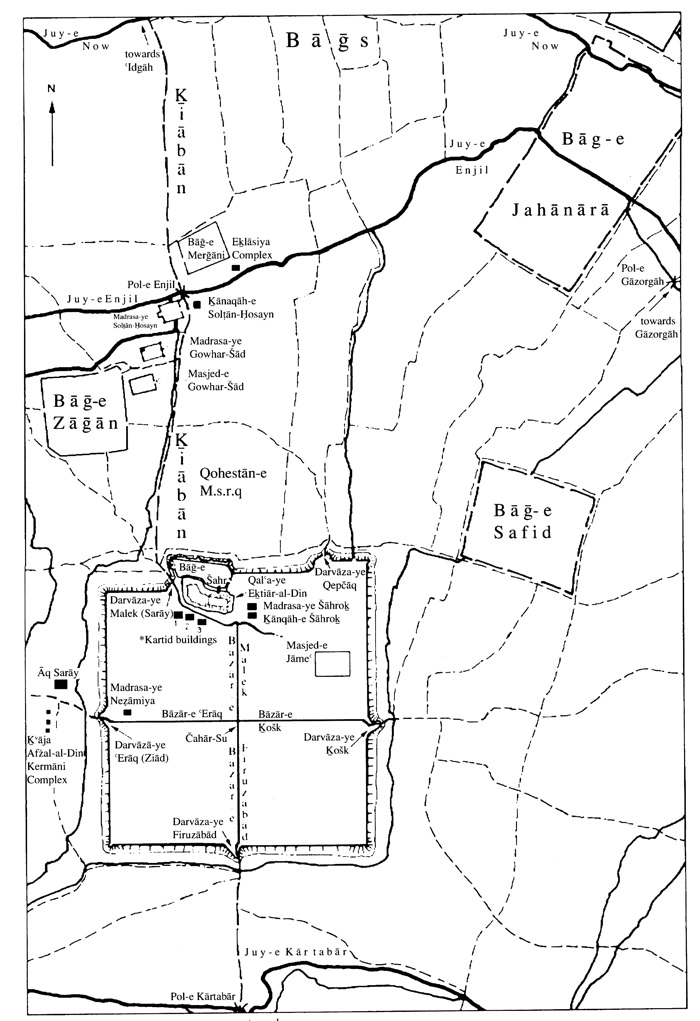 Приложение 2. Герат, Афганистан. Издано Джеймсом Уайлдом, географом королевы Виктории, 1880.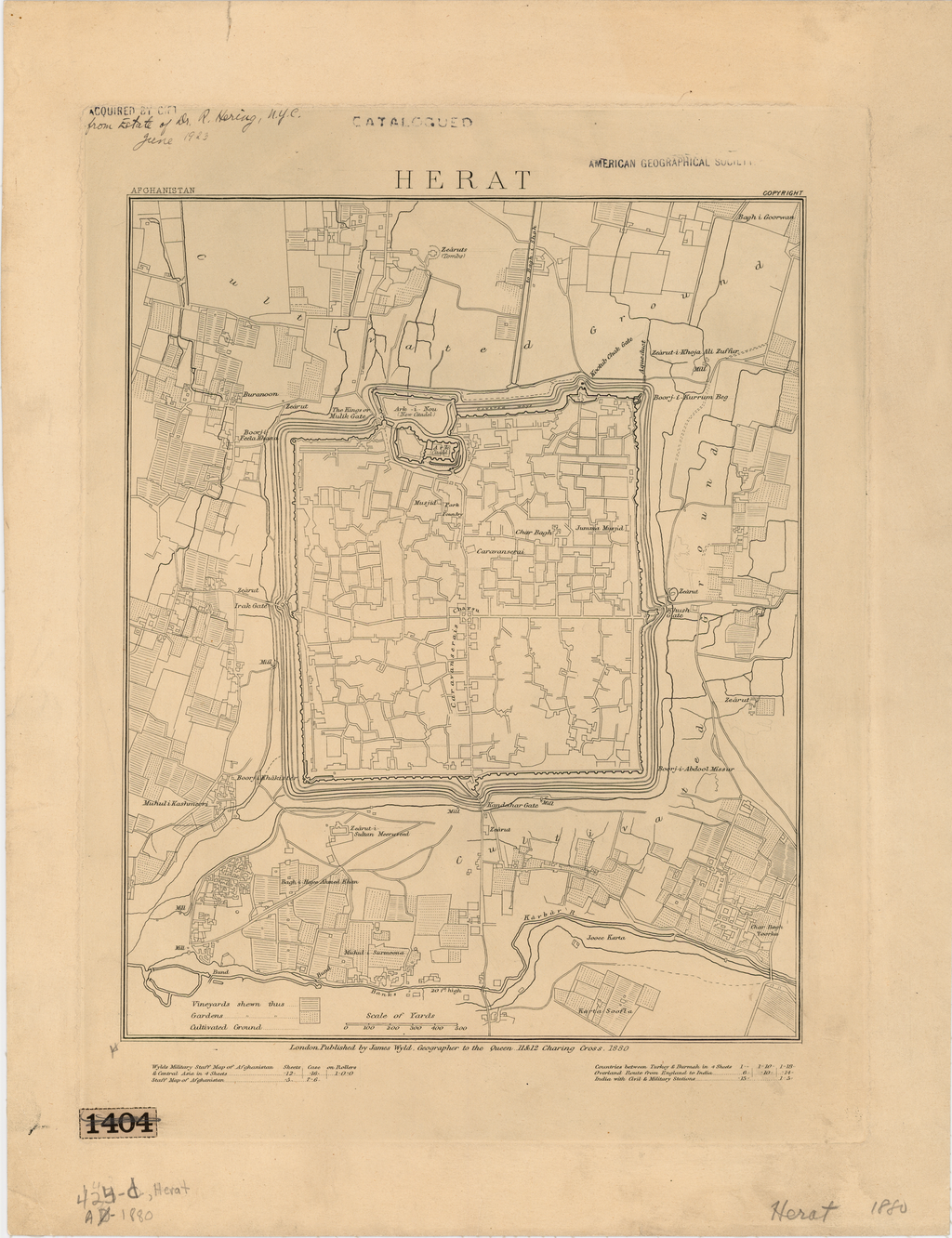 Приложение 3. Погребальный комплекс Газаргах, Герат.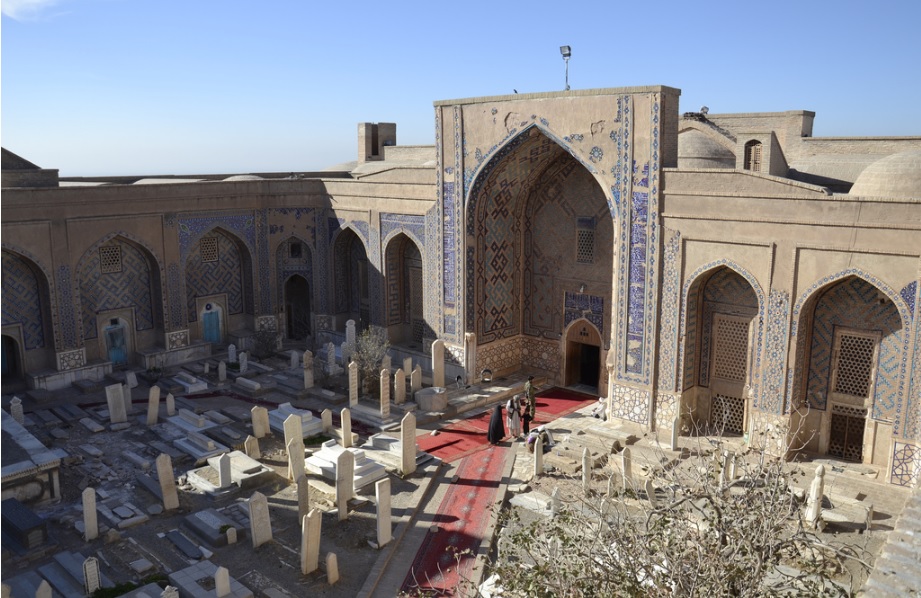 Приложение 4. Афганистан, цитадель в Герате. Из коллекции Фредерика Дж. Клаппа1934.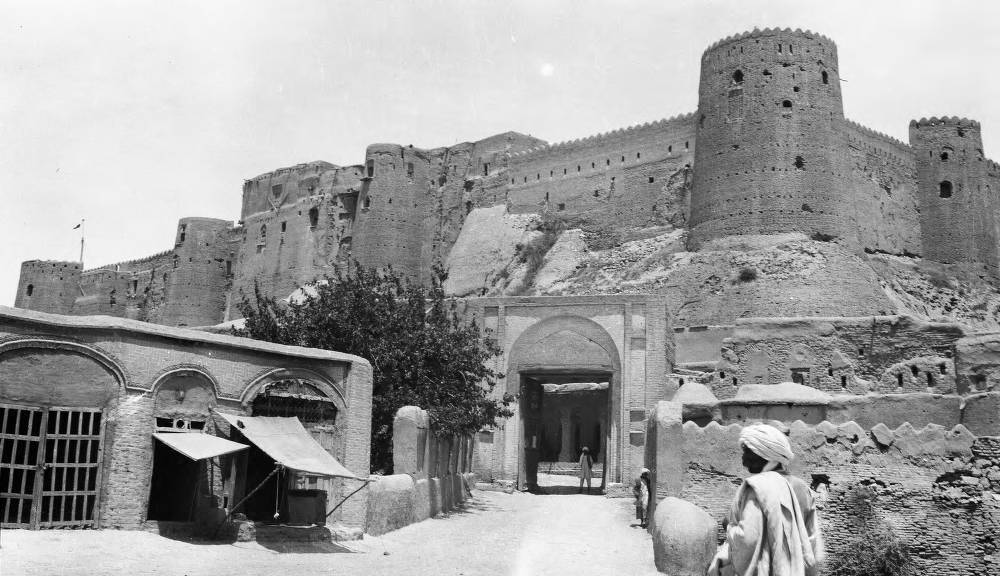 